Slough Homeless AssemblyMr Malcolm Johnston from the Slough Homeless charity came to our school to talk to the children about the Slough homeless and also to receive a cheque for £700 which the children and families raised in our school.  Mr. Johnston was very grateful to the school.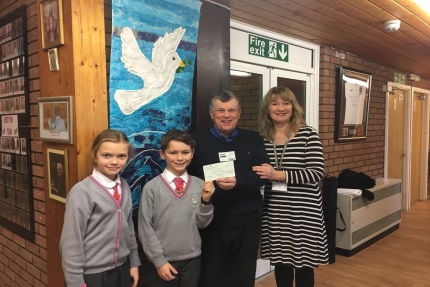 